CCSM Telecon/Webex, 10 May 2016AttendeesE. Barkley,  J. Chamoun, C. Ciocirlan, A. Crowson, M. Gnat, C. Haddow,  K. TuttleAgenda General updates/announcementsNoted that registry creation work on going in SANA; almost have complete set of URLs to proceed with SOS bookCMC surveyed projects with delays and requested inputs; no signficant changes re CSSM WG products as result of survey (ed. note – this will be reported to CMC as such) Cleveland Meetings Summary No comments at teleconAction items statusSeveral action items checked and updated  and/or consolidated vis a vis Cleveland work planEspecially those relating to DDORSee updated spreadsheet SOS and Registries updateReviewed registry URL/status of registriesAgreed that updates to SOS book should include removal of complete list of information entites in preference to their expression in the Green Book SANA registry (which is created by SOS book) will be where all of the information entities are kept Planning Book progress, incl XML Schema Reviewed the Sun Alignment Angle defintion and agreed to go with Option A (see diagrams below)Action to EB to update presentation with defintion and distribute presentation.AOB IOAG service catalog re service managementLooked at management services defintions in draft updated IOAG service catalog 1Action to EB to provide comments and circulate to WG for inputComments to be reviewed at next telecon Next TeleconOur next telecon/webex is scheduled for 07 June 2016Option A/Option B Sun Alignment Angle Diagrams 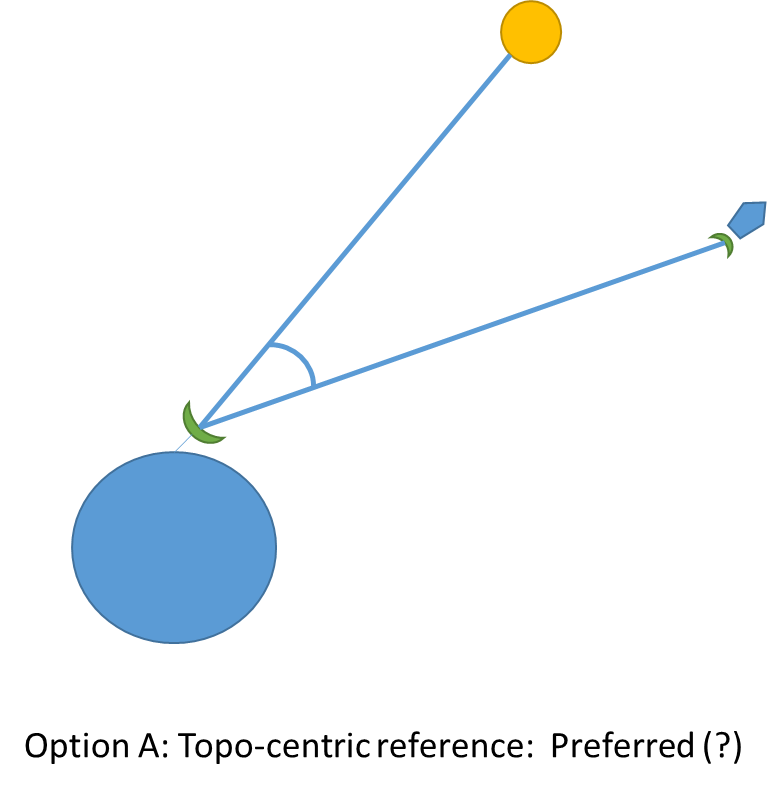 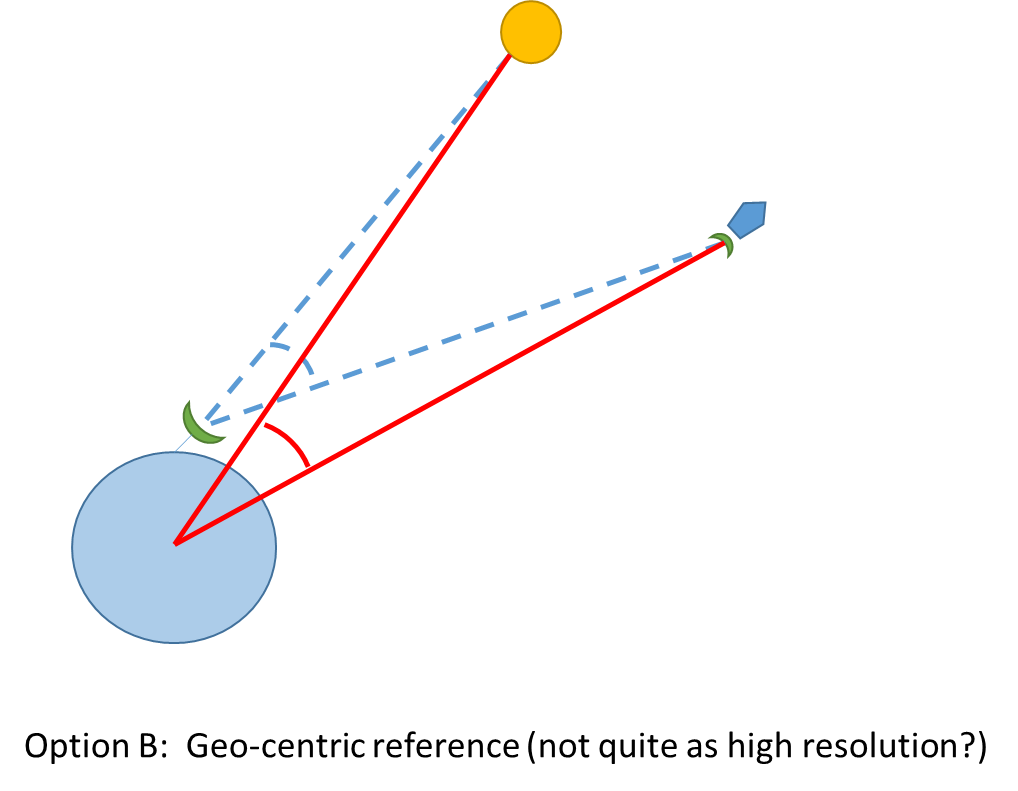 [end notes]